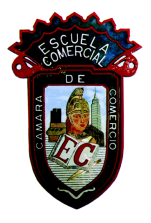 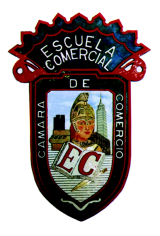 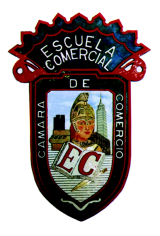 TRABAJOS A REALIZAR.Debido a lo sucedido en la CDMX se solicita a los alumnos de Licenciatura, mismos que se 
encuentran cursando la materia de Matemáticas Financieras dar solución a los siguientes ejercicios.Los trabajos adjuntos se estarán considerando dentro de la primer y segunda evaluación. Las preguntas e investigación a realizar se deberán entregar a mano el mismo día en que se reanuden las clases.1.- Que es la amortización?2.- Para qué sirve la amortización?3.- Mencione los 3 tipos de amortización?4.- Para qué sirve un seguro?5.- Que es el interés?6.- Como aplica el interés dentro de un crédito hipotecario?7.- Que es la depreciación?8.- Explique el método de línea recta de la depreciación matemáticamente.9.- Que es un préstamo?10.- Mencione las aportaciones matemáticas de los romanos.A los alumnos se les solicita investigar dentro del periódico economista, como ha afectado la situación
de los temblores económicamente a nuestro país. ( 3 Cuartillas a mano )Se les recuerda a los alumnos los trabajos que se encuentran pendientes, mismos que deberán
ser entregados en la fecha adjunta o en su caso en cuanto se reanuden las clases.Película: 21 Blackjack (Probabilidad y estadística)   01 – Sep – 2017  (Entregado)Museo: Arte moderno / La letra con arte entra         08 – Sep – 2017   (Entregado)Exposición: Figuras de hierro                                      11 – Sep – 2017   (Entregado)Caso Harvard: AMT                                                     28 – Sep – 2017 Evaluación extra:
Película IT – Comparación de película original con la actual.Por último se les recuerda a los alumnos registrarse en la página oficial del Colegio de Contadores
Públicos de México a la conferencia IFRS / Afore misma que se llevara a cabo el 17 de Octubre.Alumno que no se registre a dicha conferencia no podrá asistir.MATERIA:  
Matemáticas financieras / 300 - AFECHA: Septiembre / 2017   PROFESOR:  ENRIQUE LÓPEZ